Marktgemeinde Trautmannsdorf an der Leitha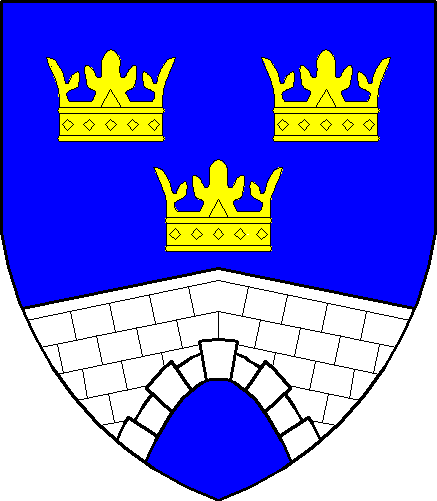 Kupfergasse 1, 2454 Trautmannsdorf an der LeithaTel.: 02169/2246, Fax: 02169/2246-13e-mail: buchhaltung@trautmannsdorf.atSEPA Lastschrift-Mandat                                              Creditor ID: AT42ZZZ00000005194Ja, ich will meine Rechnungen  mittels SEPA Lastschrift bezahlen und bin damit einverstanden, dass meine Rechnungen wiederkehrend von meinem Bankkonto abgebucht werden.Aktuelle Quartalsvorschreibung auch einziehenKundennummer ( Mandatsreferenz )                                         Tel.Nr.Titel/Nachname/Vorname Bankverbindung InhaberPLZ / Ort / StraßeIBAN                                                                                        BICOrt, Datum, UnterschriftIch ermächtige / wir ermächtigen die Marktgemeinde Trautmannsdorf an der Leitha, Zahlungen von meinem/unseren Konto mittels SEPA-Lastschrift einzuziehen. Zugleich weise ich mein / weisen wir unser Kreditinstitut an, die von der Marktgemeinde Trautmannsdorf an der Leitha mein / unser Konto gezogenen SEPA Lastschriften einzulösen.Ich kann / Wir können innerhalb von acht Wochen, beginnend mit dem Belastungsdatum, die Erstattung des belasteten Betrages verlangen.Es gelten dabei die mit meinem / unserem Kreditinstitut vereinbarten Bedingungen. Erfolgt die Rückbuchung aufgrund der Tatsache, dass mein / unser Konto die erforderliche Deckung nicht aufweist, übernehme(n) ich / wir die anfallenden Bankspesen.Bitte im Kuvert per Post an die Marktgemeinde 2454 Trautmannsdorf an der Leitha, Kupfergasse 1 senden, oder per Fax an 02169/2246 – 13, oder persönlich bei uns abgeben oder per e-mail an buchhaltung@trautmannsdorf.at  senden.